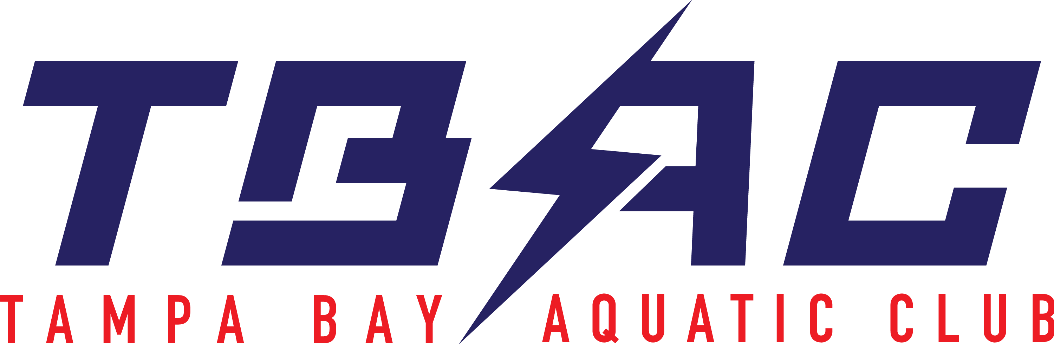 SAFE SPORTREPORTING INFORMATION Guidelines for Reporting a Safe Sport Concern Response & Resolution flow chart              https://uscenterforsafesport.org/wp-content/uploads/2019/06/Response-and-Resolution-Process-2.pdf How to deal with a Safe Sport Concern         https://www.usaswimming.org/news-landing-page/2017/05/08/safe-sport-report   Other USA Swimming Resources           To deal with a Safe Sport concern, contact USA Swimming at (719) 866-4578                      Contact the U.S. Center for Safe Sport to make a report. Call (720) 524-5640  TBAC SAFE SPORT COORDINATOR:     BRETT EWALD     mailto:brettewald@gmail.com     813-625-2683